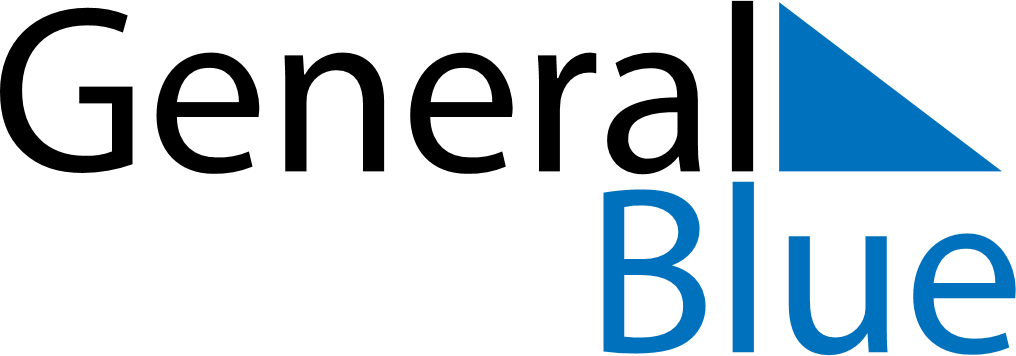 June 2024June 2024June 2024June 2024June 2024June 2024June 2024Guspini, Sardinia, ItalyGuspini, Sardinia, ItalyGuspini, Sardinia, ItalyGuspini, Sardinia, ItalyGuspini, Sardinia, ItalyGuspini, Sardinia, ItalyGuspini, Sardinia, ItalySundayMondayMondayTuesdayWednesdayThursdayFridaySaturday1Sunrise: 6:00 AMSunset: 8:46 PMDaylight: 14 hours and 46 minutes.23345678Sunrise: 5:59 AMSunset: 8:47 PMDaylight: 14 hours and 47 minutes.Sunrise: 5:59 AMSunset: 8:47 PMDaylight: 14 hours and 48 minutes.Sunrise: 5:59 AMSunset: 8:47 PMDaylight: 14 hours and 48 minutes.Sunrise: 5:58 AMSunset: 8:48 PMDaylight: 14 hours and 49 minutes.Sunrise: 5:58 AMSunset: 8:49 PMDaylight: 14 hours and 50 minutes.Sunrise: 5:58 AMSunset: 8:49 PMDaylight: 14 hours and 51 minutes.Sunrise: 5:58 AMSunset: 8:50 PMDaylight: 14 hours and 52 minutes.Sunrise: 5:58 AMSunset: 8:51 PMDaylight: 14 hours and 53 minutes.910101112131415Sunrise: 5:57 AMSunset: 8:51 PMDaylight: 14 hours and 53 minutes.Sunrise: 5:57 AMSunset: 8:52 PMDaylight: 14 hours and 54 minutes.Sunrise: 5:57 AMSunset: 8:52 PMDaylight: 14 hours and 54 minutes.Sunrise: 5:57 AMSunset: 8:52 PMDaylight: 14 hours and 55 minutes.Sunrise: 5:57 AMSunset: 8:53 PMDaylight: 14 hours and 55 minutes.Sunrise: 5:57 AMSunset: 8:53 PMDaylight: 14 hours and 56 minutes.Sunrise: 5:57 AMSunset: 8:54 PMDaylight: 14 hours and 56 minutes.Sunrise: 5:57 AMSunset: 8:54 PMDaylight: 14 hours and 56 minutes.1617171819202122Sunrise: 5:57 AMSunset: 8:54 PMDaylight: 14 hours and 57 minutes.Sunrise: 5:57 AMSunset: 8:55 PMDaylight: 14 hours and 57 minutes.Sunrise: 5:57 AMSunset: 8:55 PMDaylight: 14 hours and 57 minutes.Sunrise: 5:57 AMSunset: 8:55 PMDaylight: 14 hours and 57 minutes.Sunrise: 5:57 AMSunset: 8:55 PMDaylight: 14 hours and 57 minutes.Sunrise: 5:58 AMSunset: 8:55 PMDaylight: 14 hours and 57 minutes.Sunrise: 5:58 AMSunset: 8:56 PMDaylight: 14 hours and 57 minutes.Sunrise: 5:58 AMSunset: 8:56 PMDaylight: 14 hours and 57 minutes.2324242526272829Sunrise: 5:58 AMSunset: 8:56 PMDaylight: 14 hours and 57 minutes.Sunrise: 5:59 AMSunset: 8:56 PMDaylight: 14 hours and 57 minutes.Sunrise: 5:59 AMSunset: 8:56 PMDaylight: 14 hours and 57 minutes.Sunrise: 5:59 AMSunset: 8:56 PMDaylight: 14 hours and 57 minutes.Sunrise: 5:59 AMSunset: 8:56 PMDaylight: 14 hours and 57 minutes.Sunrise: 6:00 AMSunset: 8:56 PMDaylight: 14 hours and 56 minutes.Sunrise: 6:00 AMSunset: 8:56 PMDaylight: 14 hours and 56 minutes.Sunrise: 6:00 AMSunset: 8:56 PMDaylight: 14 hours and 55 minutes.30Sunrise: 6:01 AMSunset: 8:56 PMDaylight: 14 hours and 55 minutes.